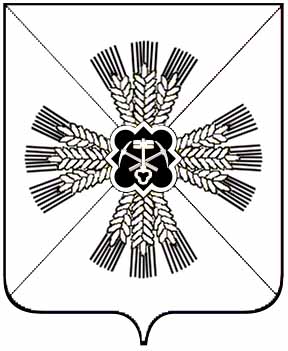 КЕМЕРОВСКАЯ ОБЛАСТЬПРОМЫШЛЕННОВСКИЙ МУНИЦИПАЛЬНЫЙ РАЙОНАДМИНИСТРАЦИЯТАРАСОВСКОГО СЕЛЬСКОГО ПОСЕЛЕНИЯПОСТАНОВЛЕНИЕот «14» июля 2015г. № 39Об  утверждении схемырасположения земельного участкана кадастровом плане территорииВ соответствии с  пунктом 13 ст.11.10 Федерального закона от 23.06.2014 № 171-ФЗ « О внесении изменений в Земельный кодекс Российской Федерации и отдельные законодательные акты Российской Федерации»1.Утвердить схему расположения земельного участка на кадастровом плане      территории.   Площадь земельного участка 5754 кв.м.   Местоположение; Кемеровская область, Промышленновский район,    п. Голубево,  160м.на юго- восток от д.№1 по ул. Молодежная   Категория земель ; земли сельскохозяйственного назначения.    Вид  разрешенного использования ; ритуальная деятельность.   Территориальная зона ; зона сельскохозяйственного  назначения.2.Постановление вступает в силу со дня  подписания3.Контроль за исполнением настоящего постановления оставляю за собой.Глава Тарасовского сельского поселения                                        В.Е.Серебров